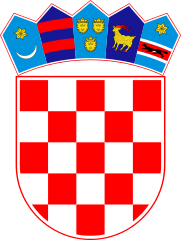 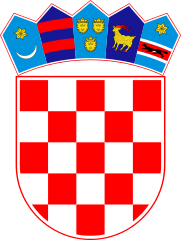 KLASA: 930-01/21-01/7URBROJ: 2178/02-03-21-1Bebrina, 20. rujna 2021. godineNa temelju članka 32. Statuta Općine Bebrina („Službeni vjesnik Brodsko-posavske županije“ broj 02/2018, 18/2019 i 24/2019 i „Glasnika Općine Bebrina“ broj 1/2019, 2/2020 i 4/2021), Općinsko vijeće Općine Bebrina na svojoj 3. sjednici održanoj dana 20. rujna 2021. godine, donosiZAKLJUČAKČlanak 1.Ovim Zaključkom pokreće se postupak izrade Procjembenog elaborata  tržišne vrijednosti nekretnina za k.č. broj 492 u k.o. Stupnički Kuti te za k.č. broj 108/2 u k.o. Bebrina.Članak 4.Ovaj Zaključak stupa na snagu osmog dana od dana objave u „Glasniku Općine Bebrina.OPĆINSKO VIJEĆE OPĆINE BEBRINAPredsjednik Općinskog vijeća______________________Mijo BelegićDostaviti:Jedinstveni upravni odjel Općine BebrinaGlasnik Općine BebrinaPismohrana.